Военные песниhttps://yandex.ru/video/%D0%B7%D0%B0%D0%BF%D1%80%D0%BE%D1%81/%D1%81%D0%B5%D1%80%D0%B8%D0%B0%D0%BB/%D0%BF%D0%B5%D1%81%D0%BD%D0%B8/?text=%D0%B2%D0%BE%D0%B5%D0%BD%D0%BD%D1%8B%D0%B5%20%D0%BF%D0%B5%D1%81%D0%BD%D0%B8%20%D0%B4%D0%BB%D1%8F%20%D0%B4%D0%B5%D1%82%D0%B5%D0%B9&path=wizard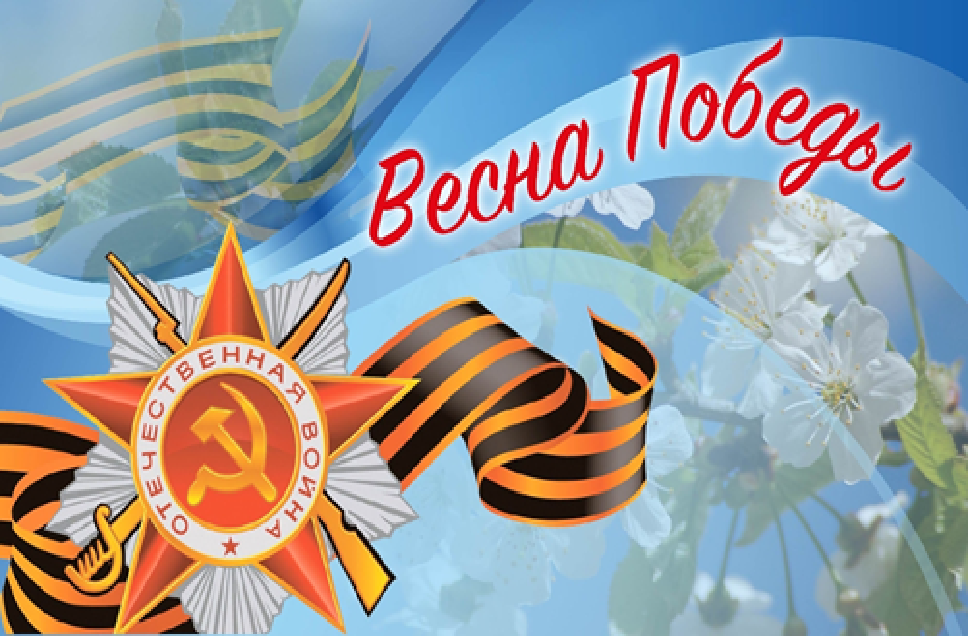 